KARTA ZGŁOSZENIA UCZESTNICTWA XV POLSKI KONGRES ITS 2023WarszawaKartę należy przesłać: e-mailem na adres: biuro@pkits.pl 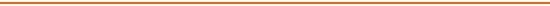 Zgłaszam udział w kongresie __________ osób  (w przypadku zgłoszenia więcej niż 3 osób prosimy o wypełnienie dodatkowej karty zgłoszenia uczestnictwa)ZAKRES UCZESTNICTWA I OPŁATYW cenę wliczone jest: uczestnictwo w dwudniowym kongresie oraz świadczenia cateringowe.OFERTA SPONSORINGU, PARTNERSTWA I PROMOCJI (dostępna na www.pkits.pl)ZAMÓWIENIEWraz z niniejszym zgłoszeniem wysyłamy należną kwotę na konto organizatora: Stowarzyszenie Inteligentne Systemy Transportowe ITS POLSKA, aleja Jana Pawła II 27, 00- 867 Warszawa, konto nr: 76 1090 1043 0000 0001 0777 1527. Warunek udziału w kongresie - wpłata dokonana do dnia 15.05.2023 r. na podstawie faktury przesłanej przez organizatora. Faktura jest jednocześnie potwierdzeniem przyjęcia zgłoszenia uczestnika. Warunki rezygnacji z udziału w Polskim Kongresie ITS 2023: rezygnacja z udziału w kongresie musi nastąpić pisemnie na e-mail: biuro@pkits.pl, rezygnacja bezkosztowa - do dnia 28.04.2023, rezygnacja po tym terminie - 100% wartości zamówienia. Brak wpłaty, nieobecność na kongresie oraz brak pisemnej rezygnacji z udziału będzie skutkowało obciążeniem uczestnika 100% kosztami udziału. Oświadczam/y, że firma jest/nie jest płatnikiem podatku VAT. Upoważniamy organizatora do wystawienia faktury VAT bez podpisu odbiorcy oraz do przesłania jej drogą elektroniczą: lpImię i nazwiskoStanowiskoe-mail1.2.3.Imię i nazwisko osoby do kontaktu:Nazwa firmy: tel.: (     )                                                                           e-mail:                                                                                                                                  Adres do korespondencji: Uczestnictwo dla 2 reprezentantów sektora publicznegobezpłatniebezpłatniebezpłatniebezpłatnieUczestnictwo osoby niezrzeszonej               2400 PLN netto + 23% VAT 2400 PLN netto + 23% VAT 2400 PLN netto + 23% VAT 2400 PLN netto + 23% VAT Uczestnictwo członków ITS POLSKA1200 PLN netto + 23% VAT 1200 PLN netto + 23% VAT 1200 PLN netto + 23% VAT 1200 PLN netto + 23% VAT Uczestnictwo przedstawicieli instytutów badawczych i uczelni600 PLN netto + 23% VAT600 PLN netto + 23% VAT600 PLN netto + 23% VAT600 PLN netto + 23% VATUczestnictwo studentów (po wcześniej ustalonych  warunkach)bezpłatniebezpłatniebezpłatniebezpłatnieWystąpienie zgłoszone przez firmę do programu9 000 netto + 23% VAT9 000 netto + 23% VAT9 000 netto + 23% VAT9 000 netto + 23% VATW cenę wliczony jest udział 1 osoby mówiącej oraz wystąpienie (20 min) po wcześniejszym zgłoszeniu abstraktu wystąpienia do Rady Programowej. Temat merytorycznie dostosowany do programu nie zawierający autoprezentacji.W cenę wliczony jest udział 1 osoby mówiącej oraz wystąpienie (20 min) po wcześniejszym zgłoszeniu abstraktu wystąpienia do Rady Programowej. Temat merytorycznie dostosowany do programu nie zawierający autoprezentacji.W cenę wliczony jest udział 1 osoby mówiącej oraz wystąpienie (20 min) po wcześniejszym zgłoszeniu abstraktu wystąpienia do Rady Programowej. Temat merytorycznie dostosowany do programu nie zawierający autoprezentacji.W cenę wliczony jest udział 1 osoby mówiącej oraz wystąpienie (20 min) po wcześniejszym zgłoszeniu abstraktu wystąpienia do Rady Programowej. Temat merytorycznie dostosowany do programu nie zawierający autoprezentacji.W cenę wliczony jest udział 1 osoby mówiącej oraz wystąpienie (20 min) po wcześniejszym zgłoszeniu abstraktu wystąpienia do Rady Programowej. Temat merytorycznie dostosowany do programu nie zawierający autoprezentacji.W cenę wliczony jest udział 1 osoby mówiącej oraz wystąpienie (20 min) po wcześniejszym zgłoszeniu abstraktu wystąpienia do Rady Programowej. Temat merytorycznie dostosowany do programu nie zawierający autoprezentacji.Powierzchnia pod stolik / stand firmy 4 000 netto + 23% VAT 4 000 netto + 23% VAT 4 000 netto + 23% VAT 4 000 netto + 23% VAT W cenę wliczona jest powierzchnia ok. , stolik + 2 krzesła, podłączenie do prądu, ustawienie roll-upInsertowanie / dystrybucja materiałów promocyjnych firmy.2 000 netto + 23% VAT 2 000 netto + 23% VAT 2 000 netto + 23% VAT 2 000 netto + 23% VAT Firma dostarcza min. 150 egzemplarzy insertów wraz z własnym stojakiem na materiały reklamoweRodzaj usługiKoszt uczestnictwa netto (a)Ilość uczestników(b)Wartość netto(a) x (b)23% VATWartość bruttoUczestnictwoOfertaRAZEMNazwa firmy:                                                                                                             NIP: Adres: miejscowość, datapieczęć firmyPodpis